                                                           ESCUELA NUESTRA SEÑORA DEL VALLE                                           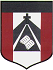 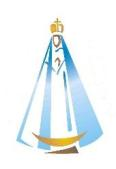 ACTIVIDAD CLASE DE MÚSICA SEXTO GRADO A Y BA las familias: ¡Sean bienvenidos a las clases de música! El día de hoy les hago una PROPUESTA muy especial. Luego de leer la actividad detallada más abajo, los chicos y chicas deben grabarse en una grabación de voz, cantando la canción Junto a ti María. Luego esa nota de voz debe ser enviada a mi correo electrónico. Envío la pista de KARAOKE.Saludo afectuosamente. Seño Milagros.Dudas y sugerencias: mmassoia@institutonsvallecba.edu.arMÚSICA – MARTES 28/4/2020ACTIVIDADES:Hola chicos y chicas de 6to!! Ya que somos los chicos más grandes del primario les propongo una actividad muy especial para regalar a los chicos más chiquitos y a sus familias! Espero contar con su hermosa ayuda para realizarla y que la disfruten mucho mucho!!Como ya sabrán, seguro lo hablaron con las seños de Catequesis, este es el año Mariano, año donde se celebran los 400 años de la Virgen del Valle en Catamarca. Este año merece ser celebrado con amor y entusiasmo y para eso se me ocurrió que GRABEMOS TODOS UNA CANCIÓN. Ustedes se graban cantando, me mandan ese audio y yo junto todas las voces en un programa especial de sonido. Luego que se arme ese GRAN CORO VIRTUAL regalamos esa canción a nuestra querida escuela y toda su comunidad, así juntos celebramos con amor y alegría esta fecha especial. La canción que elegí ustedes la conocen y la saben, según me contó un pajarito profe Marcos, se llama JUNTO A TI MARIA. Les mando el audio con el karaoke sobre el que tienen que grabarse. Pueden usar auriculares y así es más fácil. Deberían usar dos celulares, uno para escuchar con auricular y otro para grabarse. Yo sólo necesito la voz de la canción. Pidan ayuda a sus familiares en casa. Atención que la canción empieza así:Empieza con el Estribillo: Madre, Madre, Madre…se repite: Madre, Madre, MadreEstrofa 1: Junto a ti María…Estrofa 2: Quiero que me eduques..Estribillo: Madre, Madre, Madre…se repite: Madre, Madre, MadreEstrofa 3: Gracias Madre mía…por llevarnos a JesúsEstrofa 4: Gracias Madre mía por abrir tu corazón..Estribillo final: Madre, Madre, Madre…se repite: Madre, Madre, Madre¡¡Espero tu GRABACIÓN!! Que lo disfrutes!! Luego yo te enviaré la canción completa, con todas las voces de los demás chicos!!Seño Mili